El hombre en el arte paleocristiano     La figura humana se presenta especialmente interesante en todo tipo de arte. El de los primero cristianos estaba iluminado por la luz trascendente del hombre Jesús y de todos aquellos primeros seguidores de Jesús, que fueron sus Apóstoles y discípulos.    Desde las primera expresiones cristianas en las catacumbas, el respeto y la solidaridad   se fueron reflejando: asambleas, autoridades religiosas, mártires, difuntos, niños en progreso de crecimiento, grupos familiares... Los hombres de carne y hueso aparecieron en las imágenes, y no sólo figuras idealizadas que son preferidas por los artistas... o 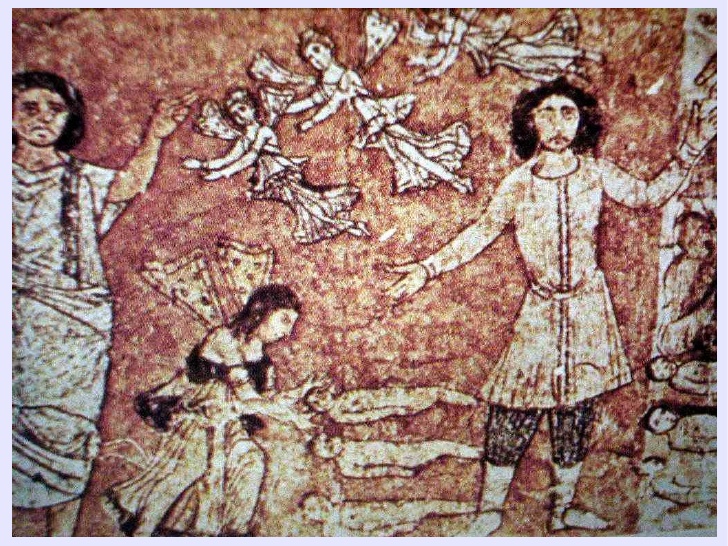 El hombre, hombre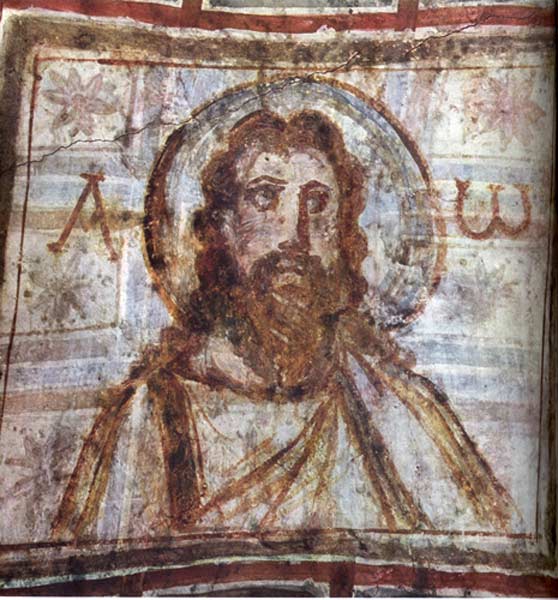 El hombre Dios. CatacumbasJesús con barba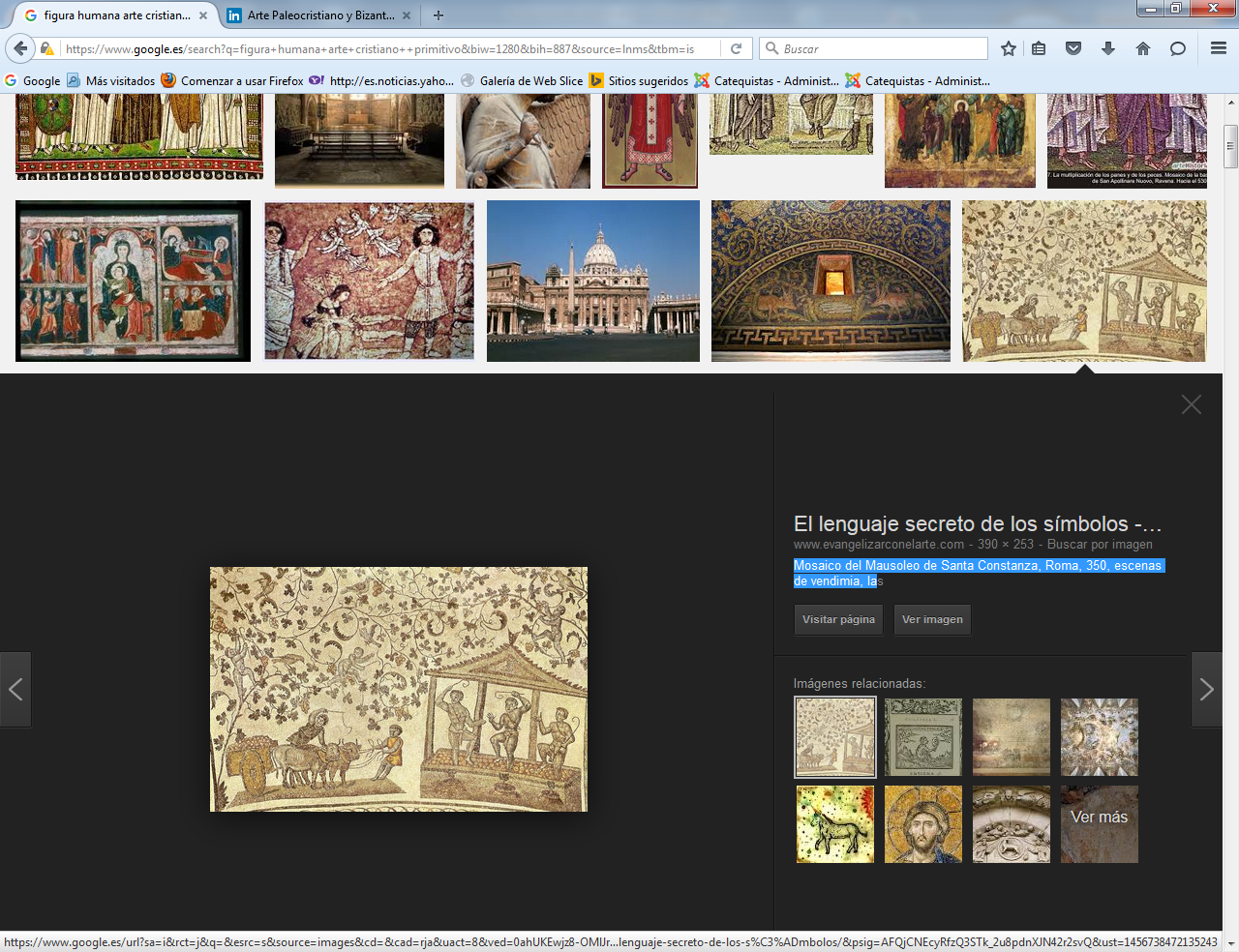 Mosaico del Mausoleo de Santa Constanza, Roma, 350, Escenas de vendimia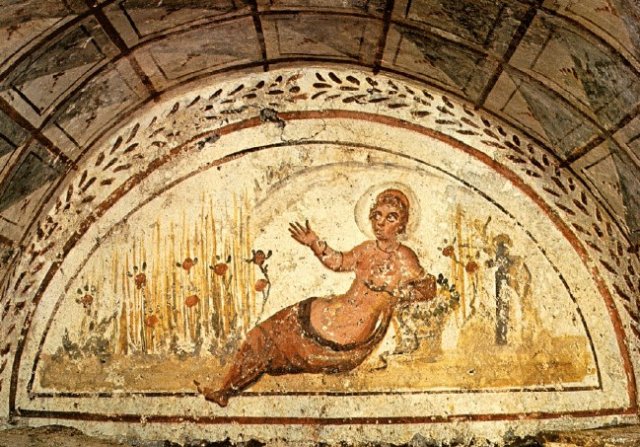 Catacumba romana de la Via Latina. Influencia de la iconografía usual en la ciudadSe supone es la figura de Cleopatra con el áspid o acaso una cristiana sin más.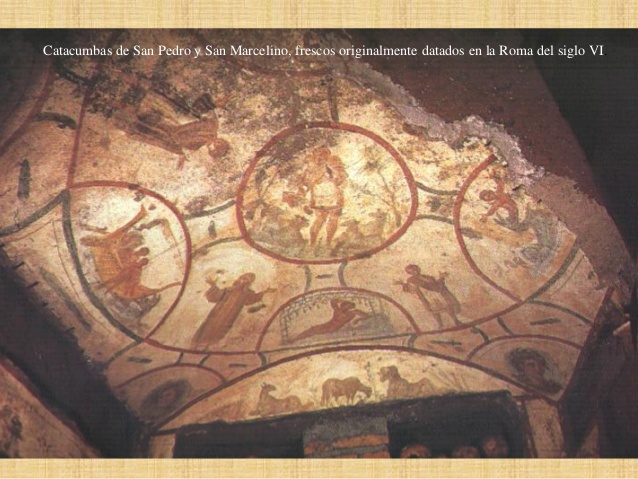 Roma Catacumba de S. Pedro y San Marcelino.  s. VI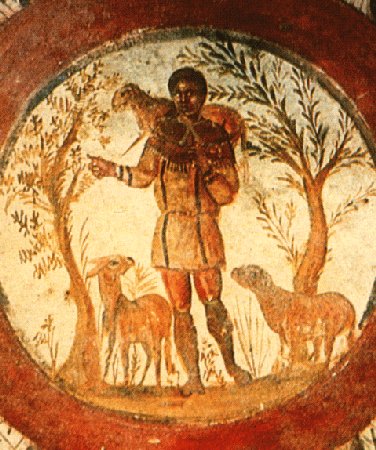 Roma. Catacumba de S. Pedro y San Marcelino. El buen Pastor s. IV    Los sarcófagos son  expresivos en figuras humanas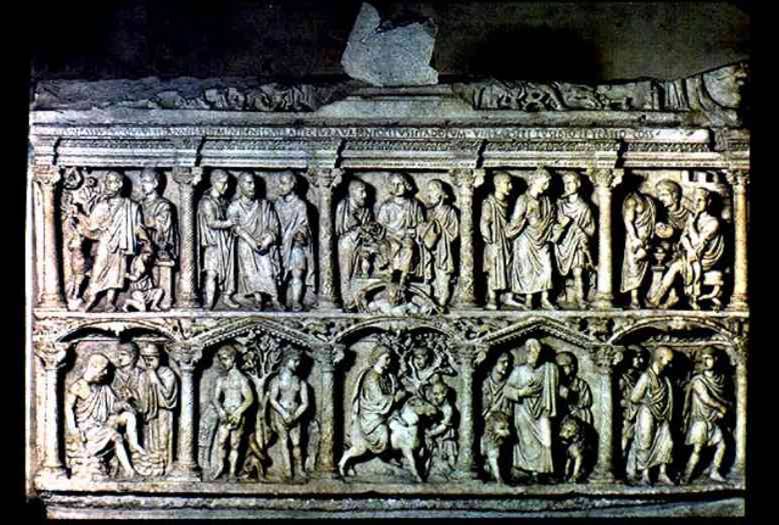 Sarcófago de Junio Basso. Roma, siglo IV. Museo Vaticano Formado por dos frisos de altorelieves que representan escenas bíblicas del Nuevo y del Antiguo Testamento. Las escenas están separada por columnas.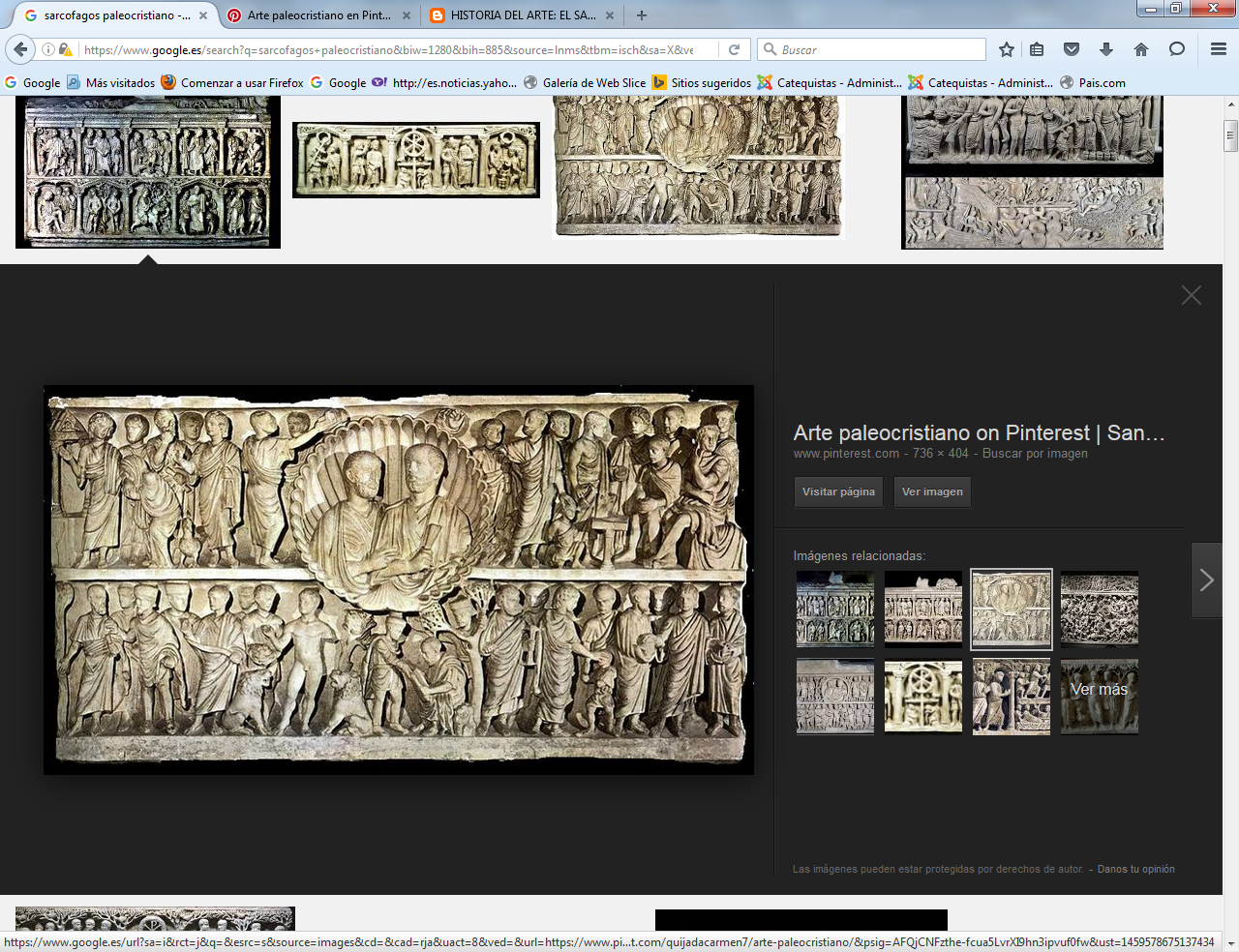 Sarcófago Dogmático. Roma (Siglo IV). Muestra la narración, en dos frisos, de escenas bíblicas, así como milagros de Jesús. En el centro, dentro de un círculo, aparecen un matrimonio cuyas facciones no están acabadas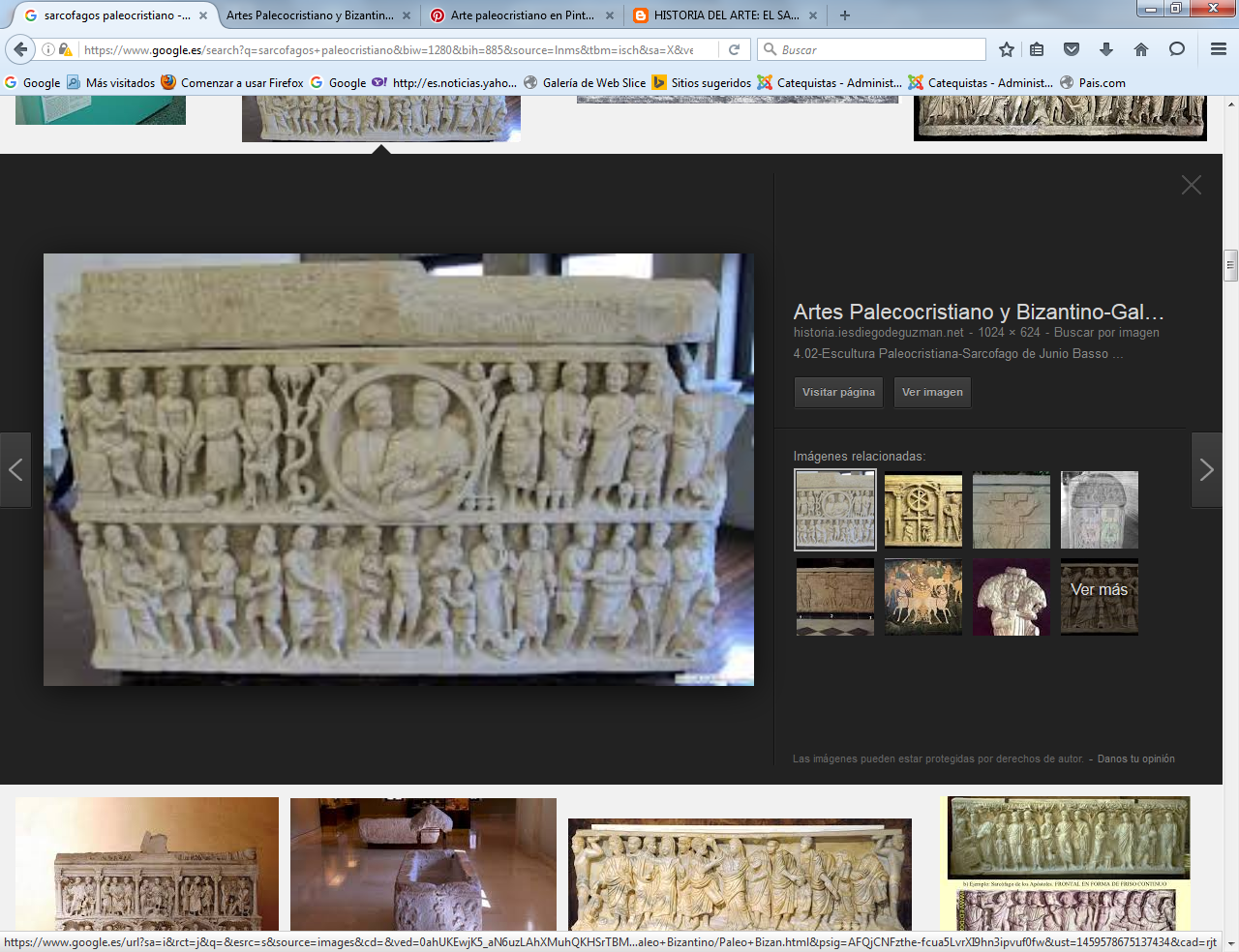 Sarcófago de los Dos Hermanos. Roma, siglo IV. Se llama así por el gran parecido que hay entre los dos retratos de difuntos. La concha que los acoge simboliza el bautismo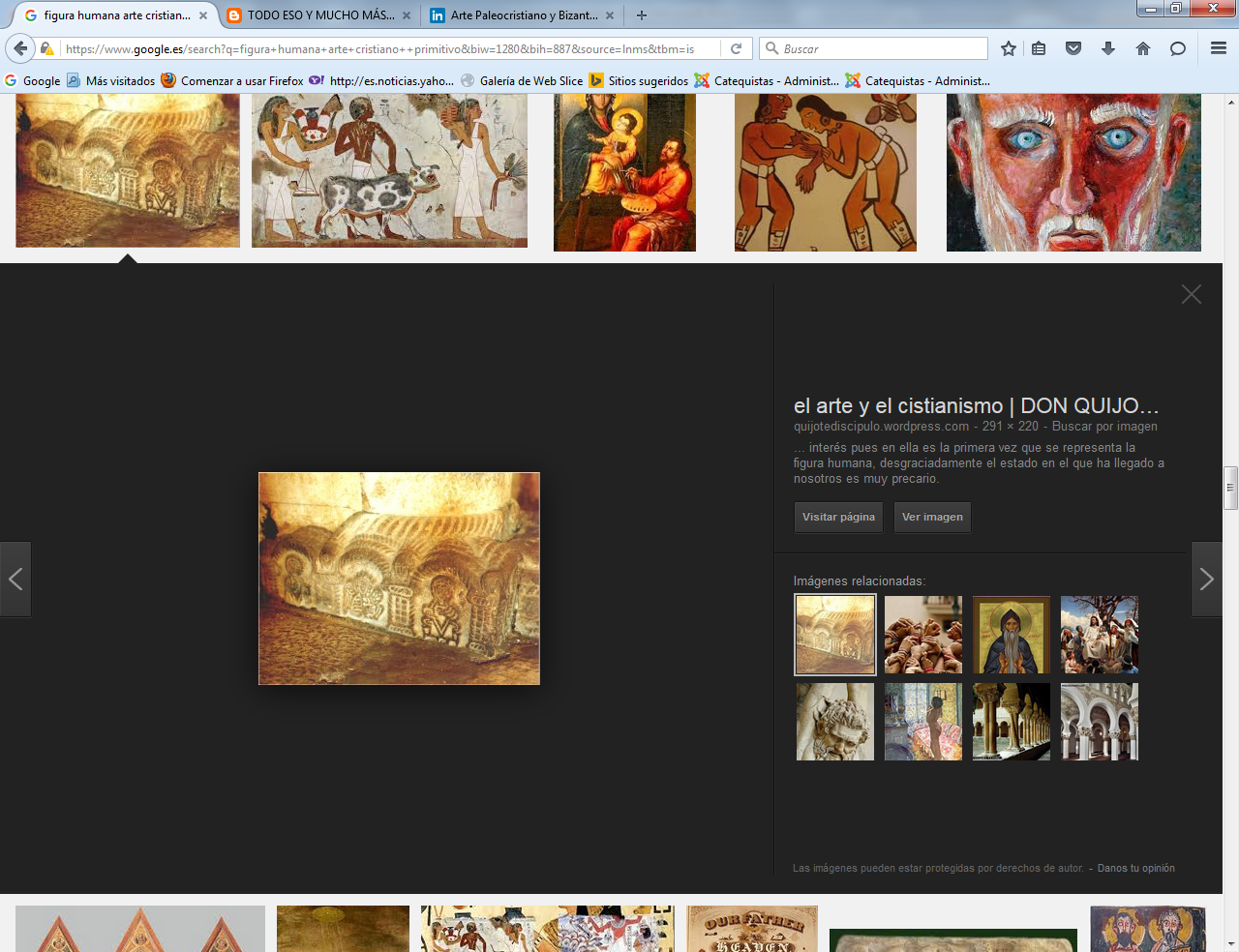 Roma   Siglo II.   CatacumbasPersona orando. Mujer ¿sacerdotisa? o ¿cristiana significativa en Roma?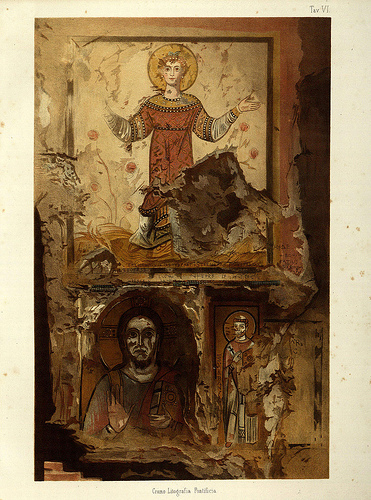 Catacumba Roma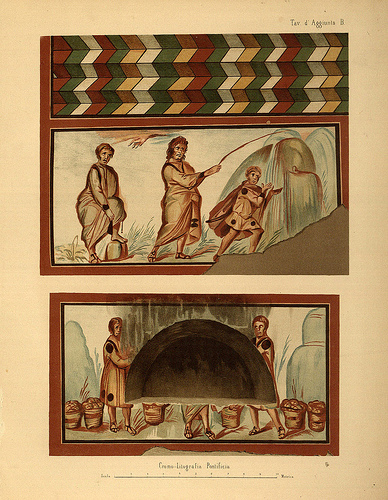 Roma Catacumbas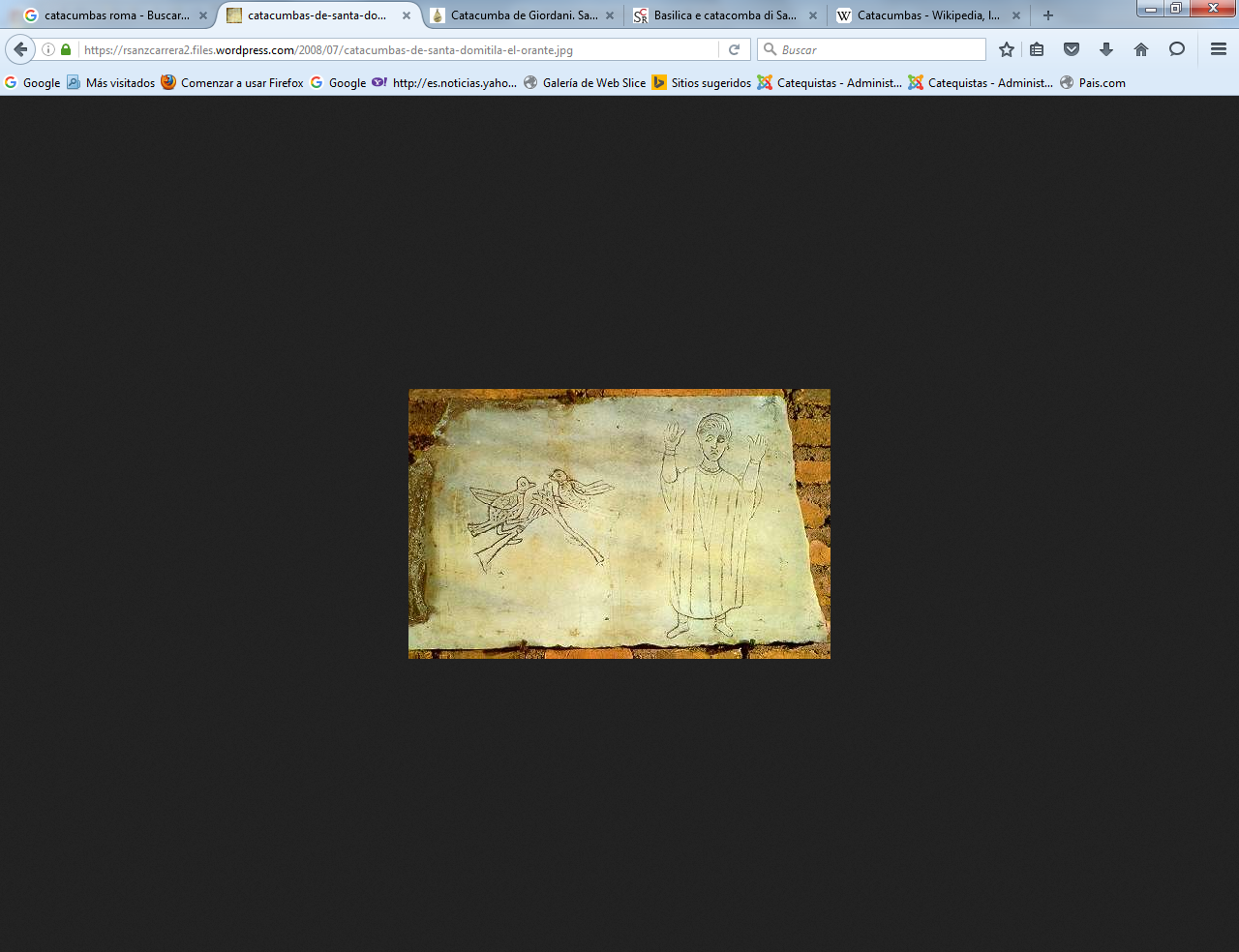 Diseño hallado en la  Catacumba Domitila S. III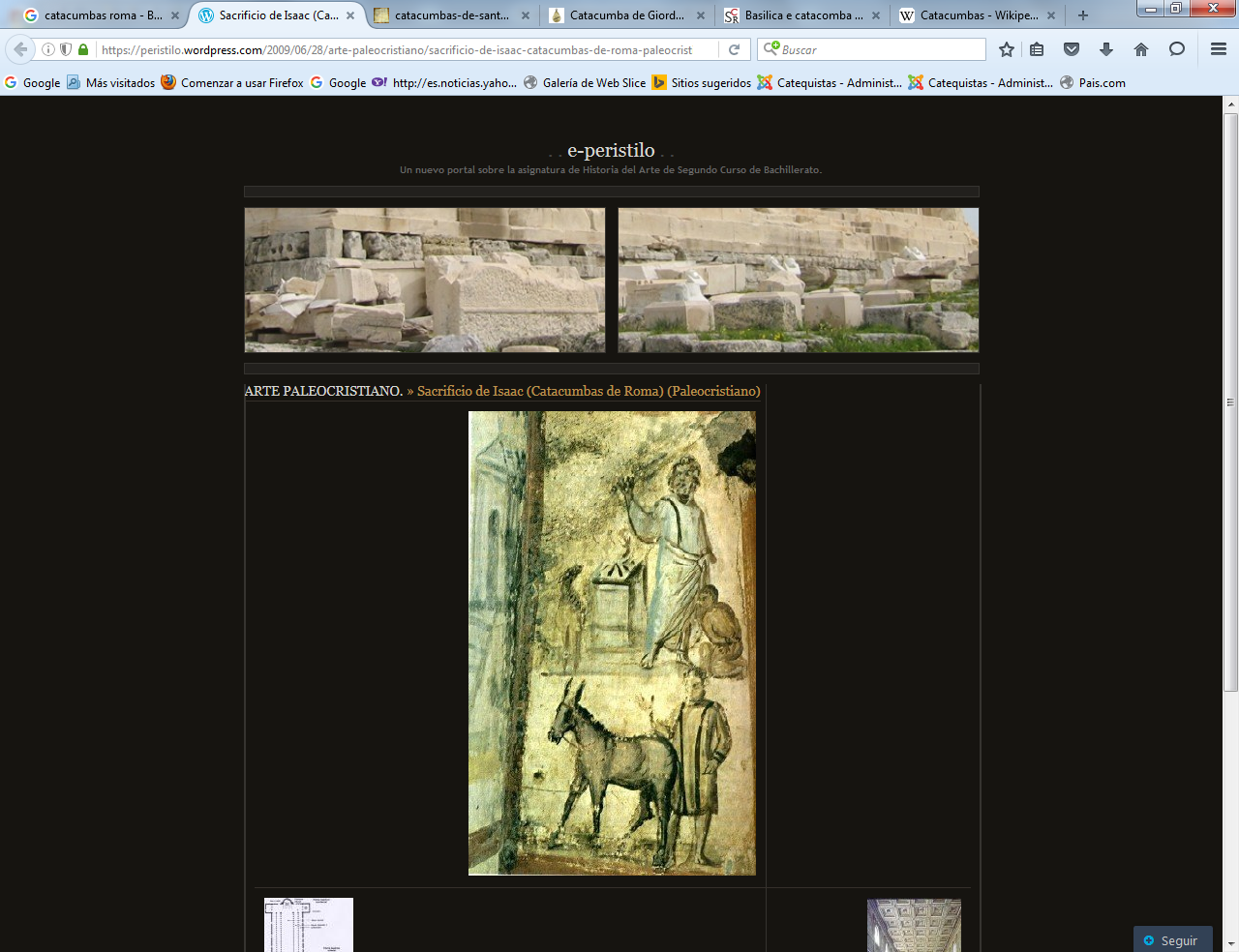 Catacumba. Sacrificio de Isaac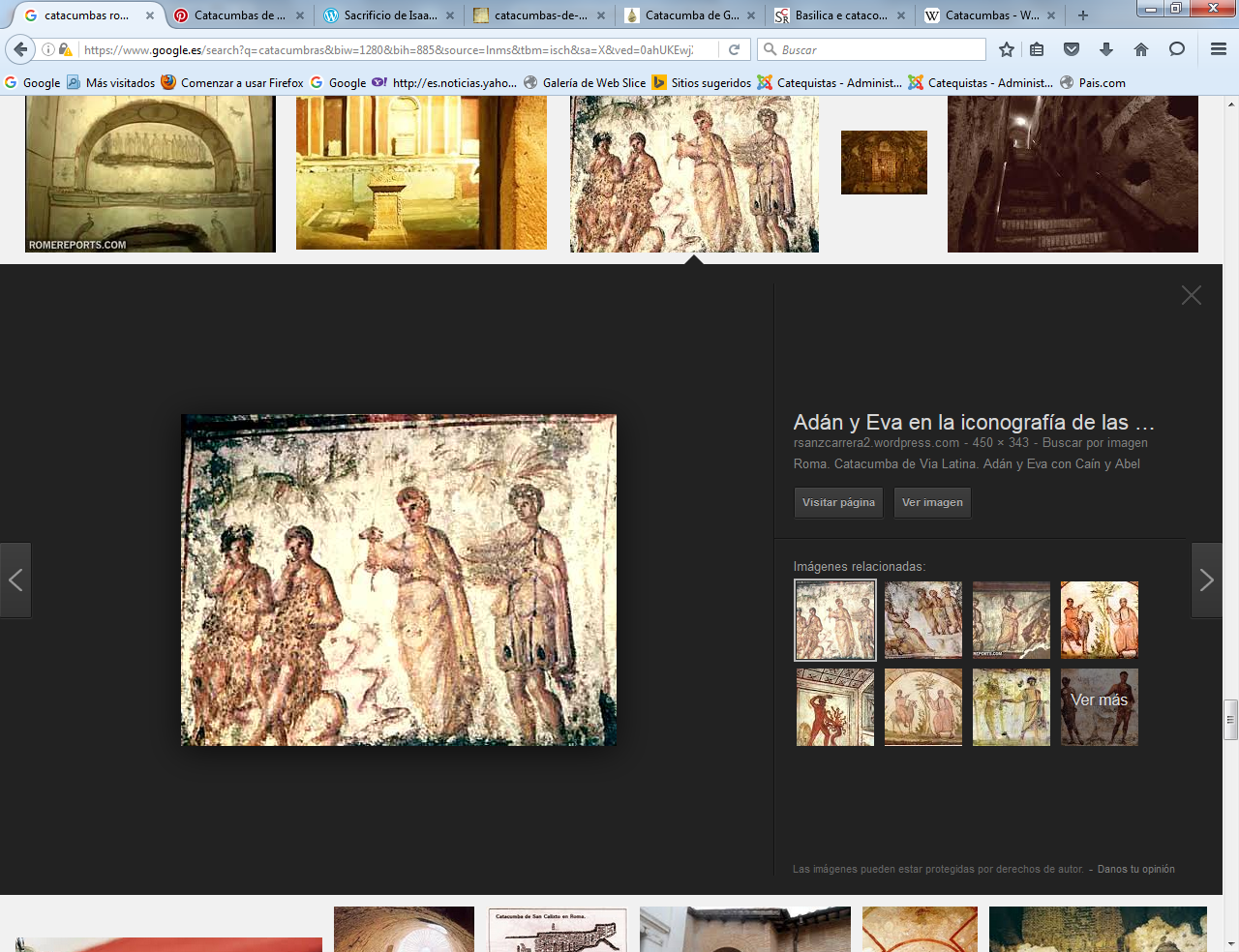 Catacumba Roma Via Latina S IV)  Adan Eva... sus dos hijos con ofrendasdespués del pecado y de la expulsión del ParaisoOfrenda de cordero (Abel pastor) y de frutos de tierra, (Cain cultivador)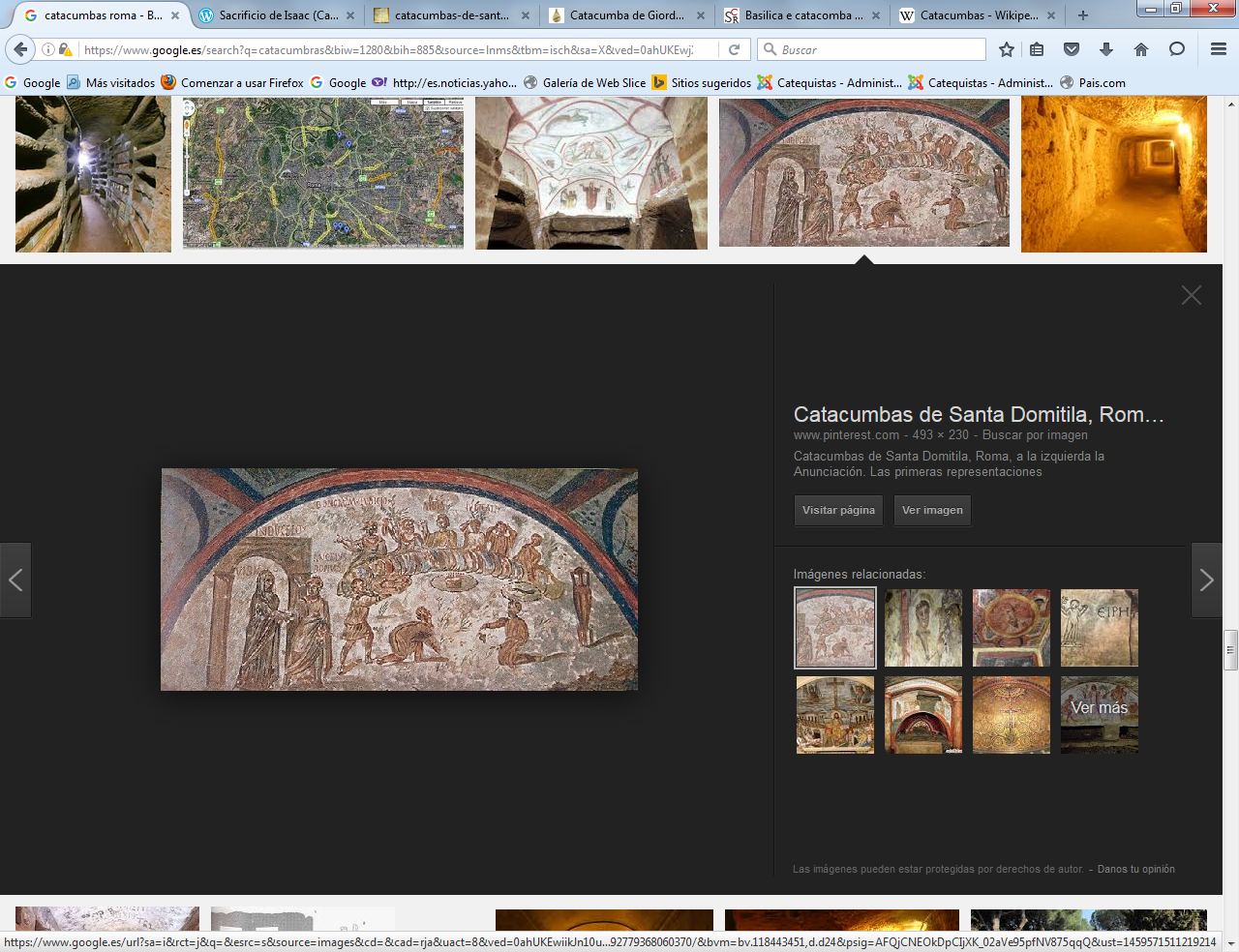 Catacumba de Sta Domitila Roma. ¿S. IV?  Anunciación a la izquierda. Comida familiar ¿o la última cena de Jesús?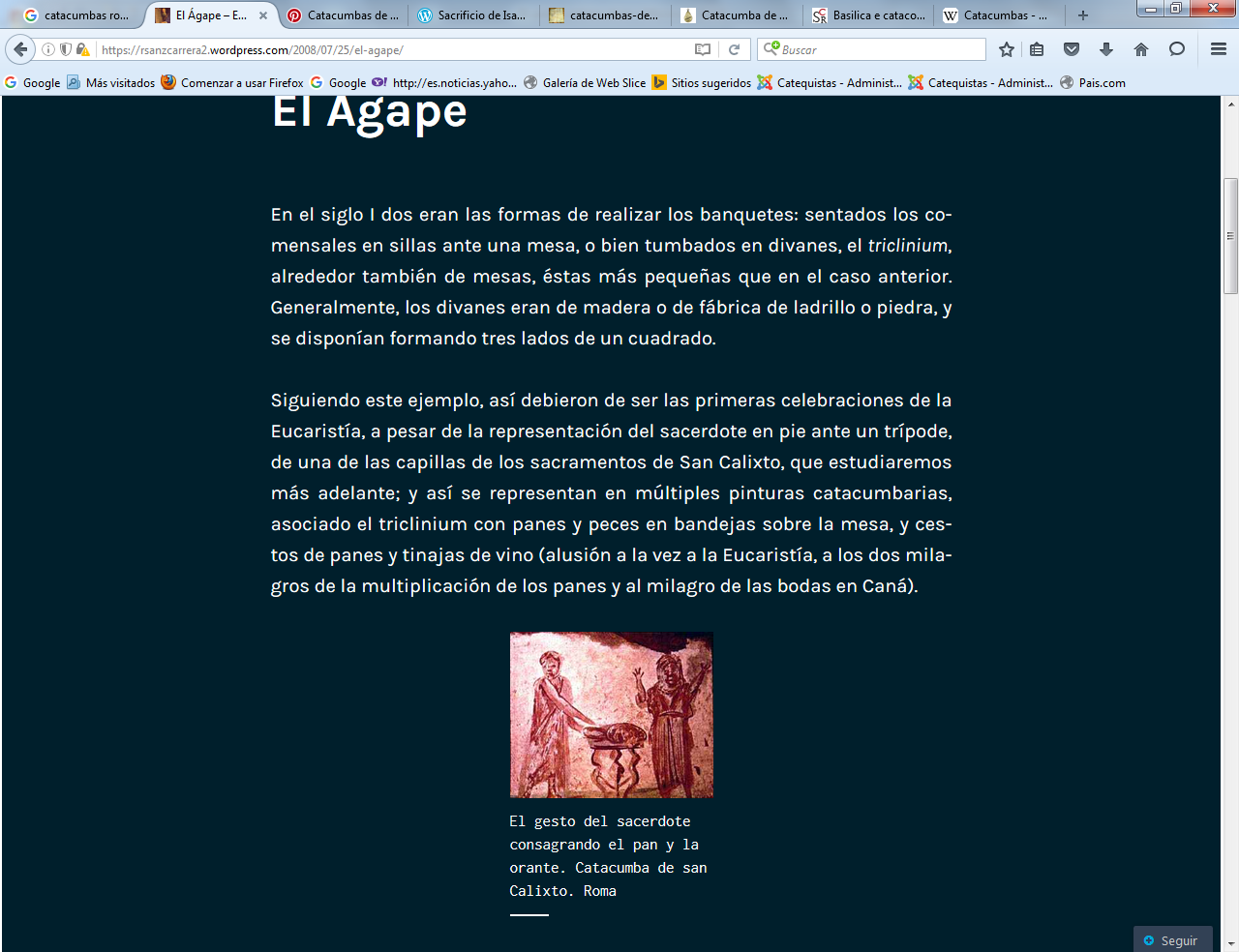 Catacumba de S. Calixo. Ofrenda y orante. Siglo IIILa ofrenda, el sacrificio, la plegaria eucarística o la impetratoria, resalta el primitivo arte cristiano, alejado de forma radical de la superstición y de la idolatría de los romanos y de los griegos. El Dios cristiano se advierte muy lejos del pagano y también del judío radical.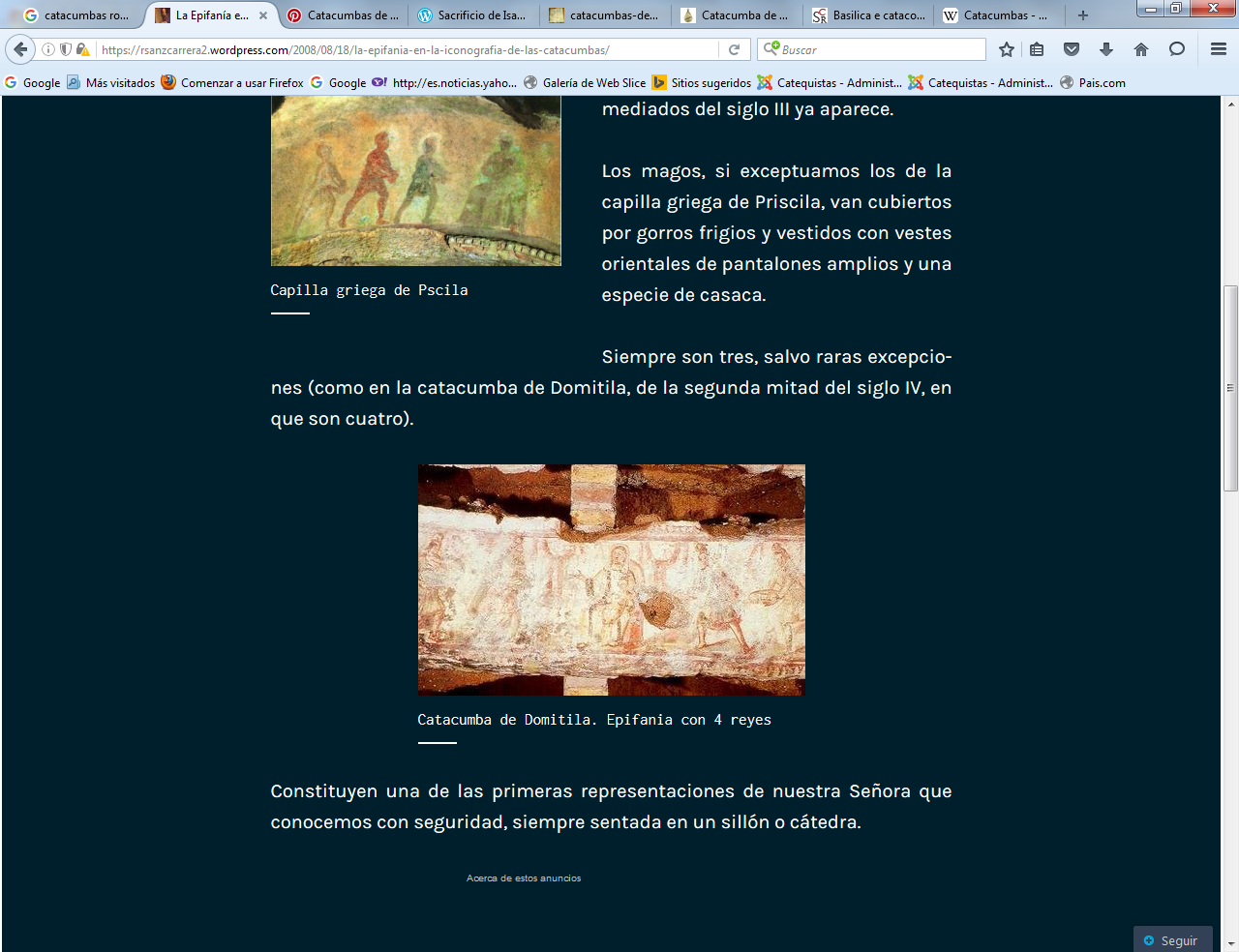 Epifanía con cuatro reyes Catacumba de Domitila. S. III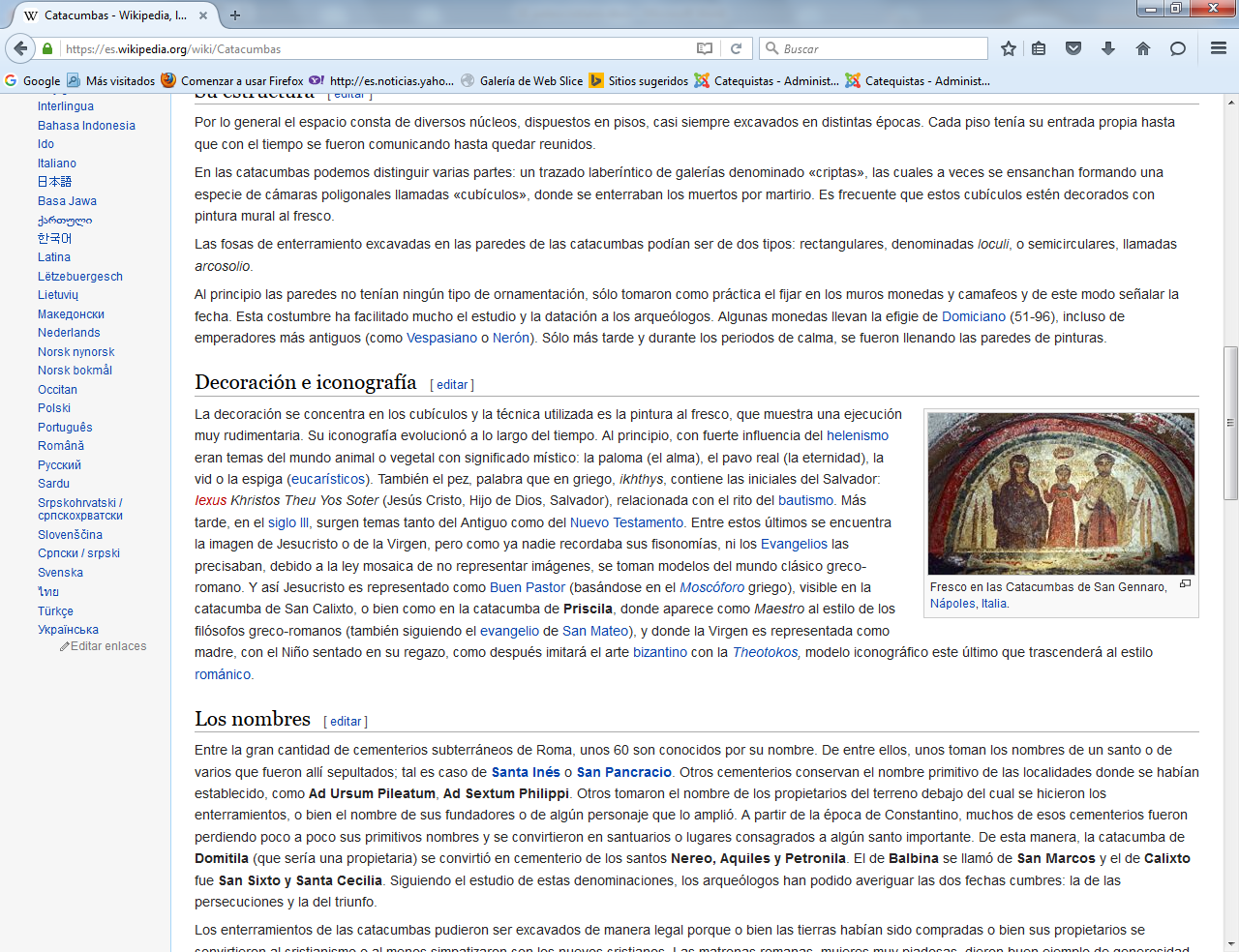 Fresco en las Catacumbas de S. Gennaro. Nápoles Sda Familia. s. VI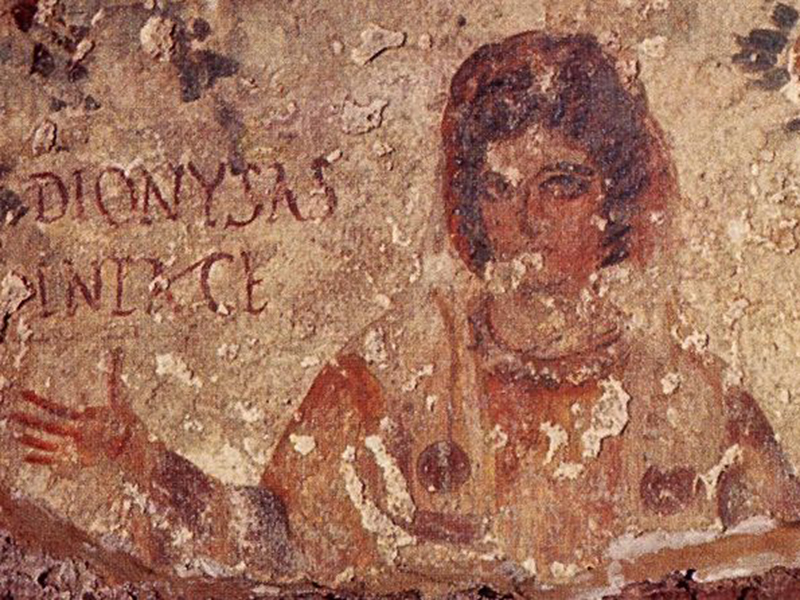 Catacumba de S. Calixto   Roma ¿IV?Admirable es en las ilustraciones de las catacumbas la "igualdad" que se da entre el hombre y la mujer, cosa que, fuera del cristianismo, no era frecuente en el arte romano, en el griego y sobre todo en el procedente de Oriente. Hermoso signo de progreso entre los seguidores del Evangelio.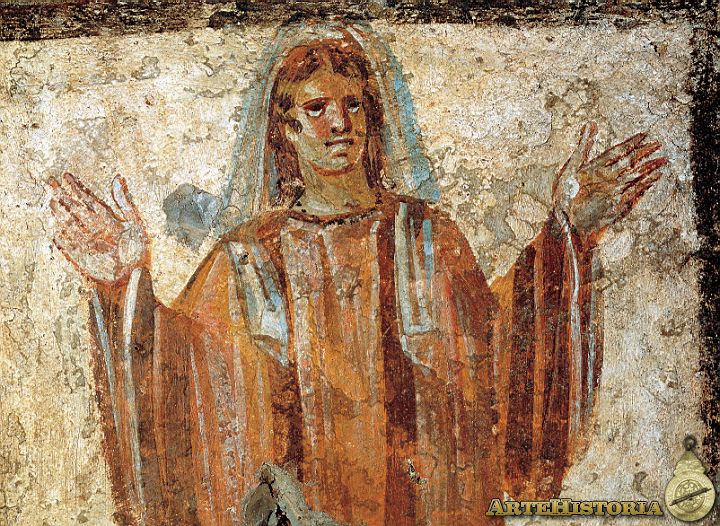 Roma Catacumba Giordani. S. III Sacerdotisa... Fresco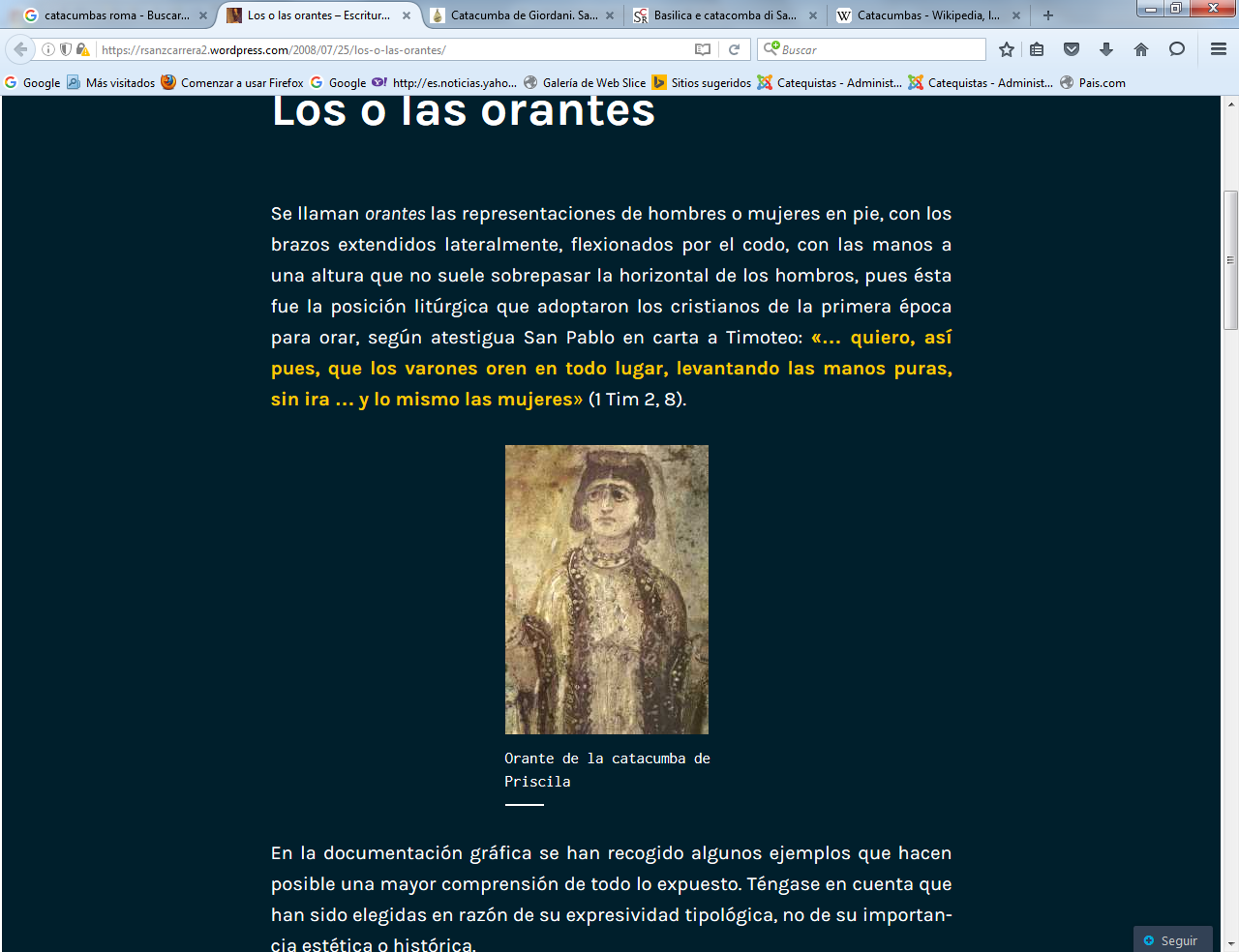 Orante. Catacumba de Roma. de Priscila. S. III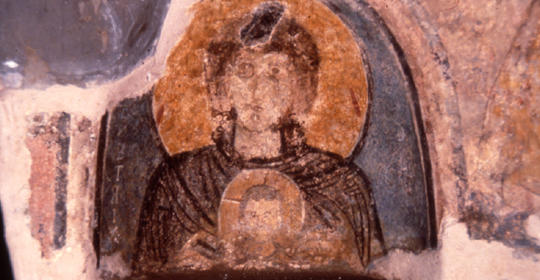 He aqui al hombre. Catacumba S. Valentin  IV?   Catacumba bajo el templo de S. Valentin, en la via Pilzudski, cerca del monte Parioli. S. Valentín fue mártir en la persecución de de Claudio II el gótico (268-270). Se halla cerca de la casa de Sta Sabina, en la via  Flaminia.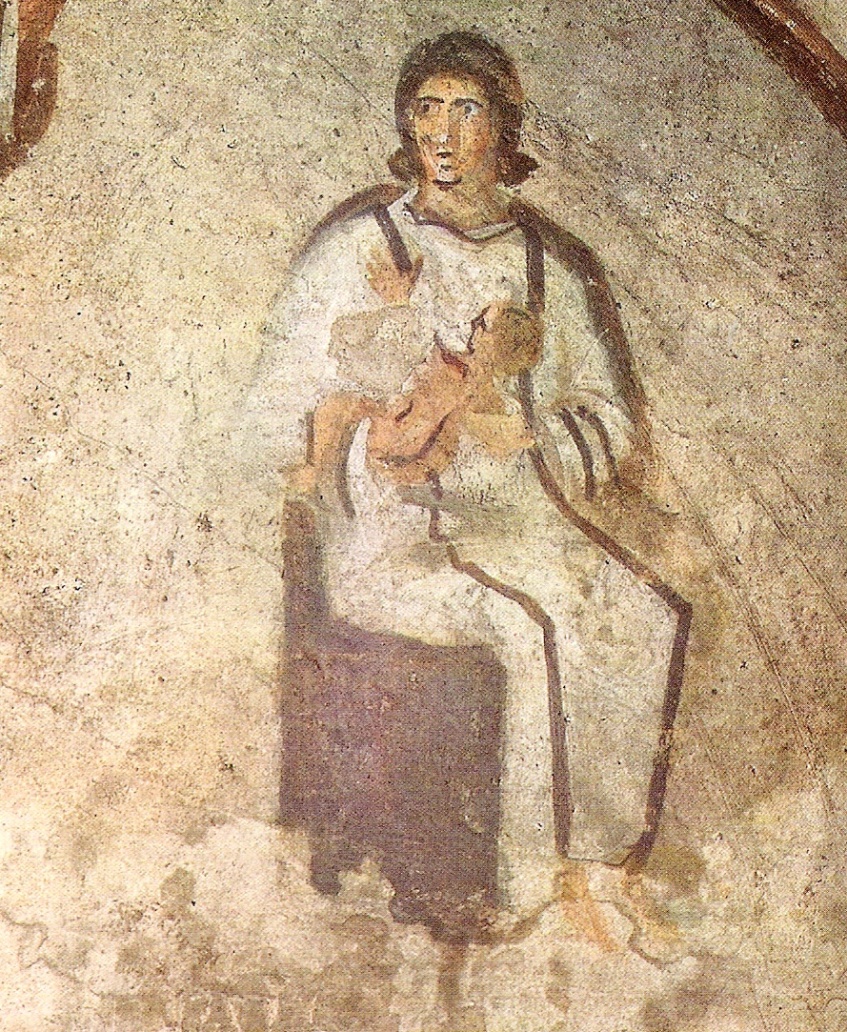 Catacumba de Sta. Priscila. Roma s. IIIEl hombre pagano, en medio de las luchas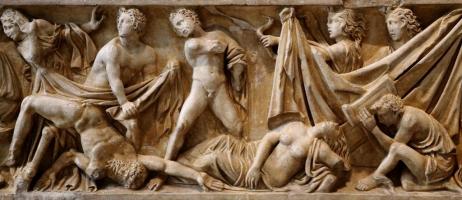 Sarcófago de la Orestíada, venganza de Orestes. Procedente de la Colegiata de Santa María de la Dehesa Brava de Husillos, PalenciaEl hombre, ciudadano en sus relaciones sociales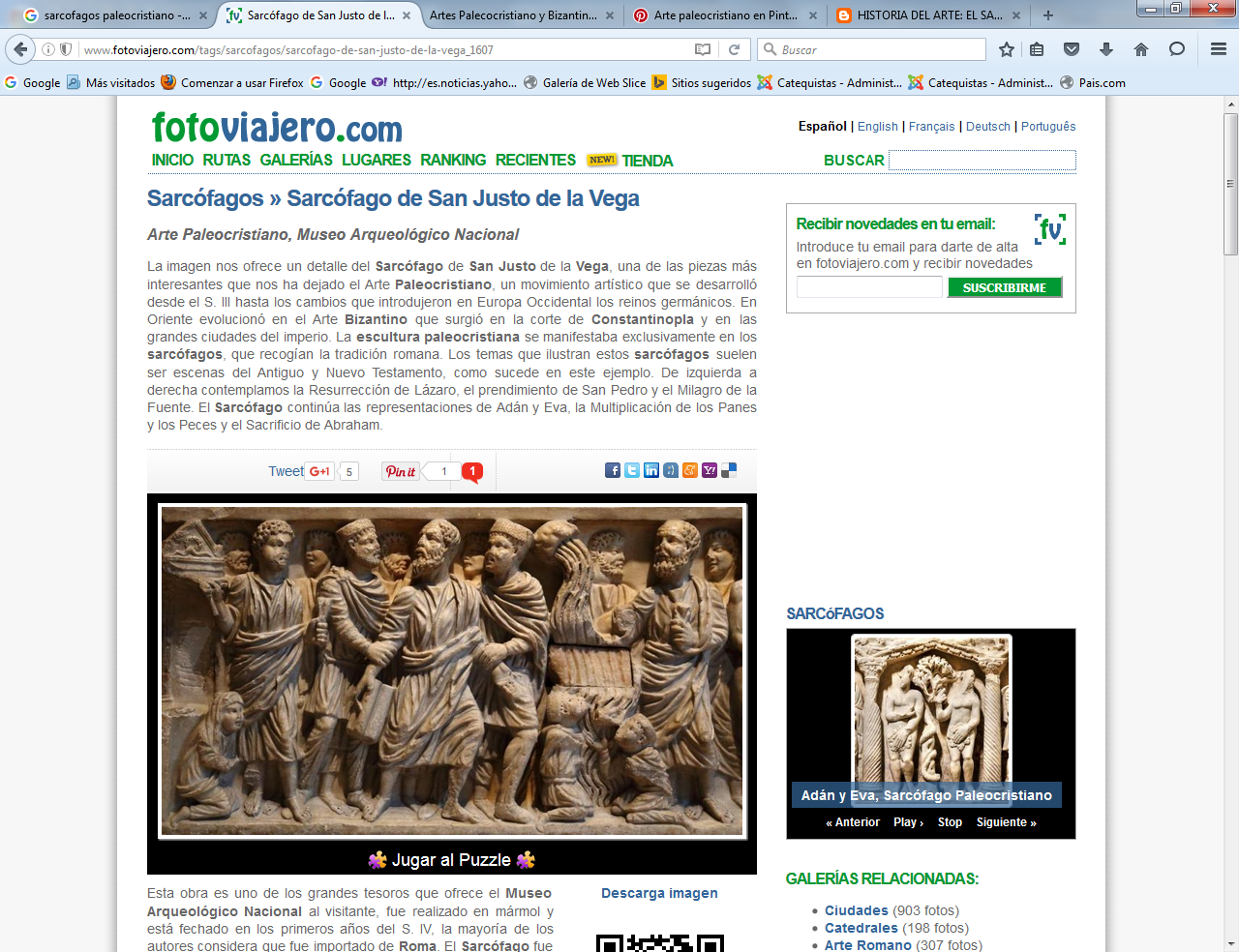 Sarcófago de San Justo de la Vega Arte Paleocristiano, Museo Arqueológico NacionalEl hombre cristiano, en su vida de esperanza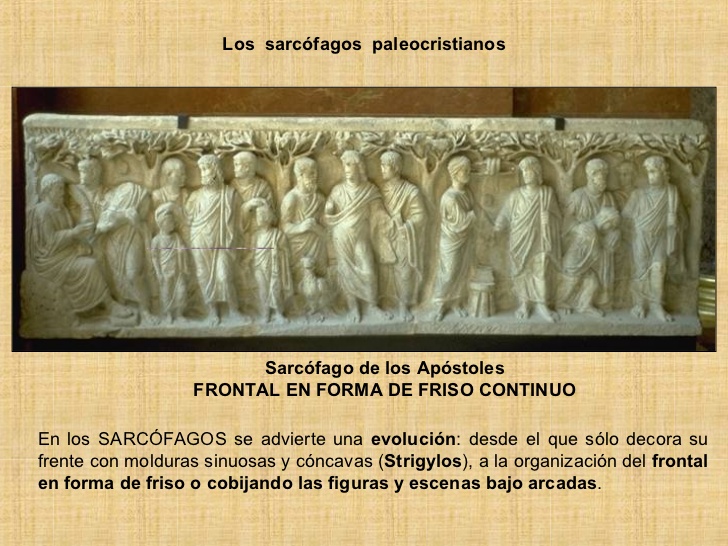 Sarcófago de los Apóstoles, enviados al mundo por el Salvador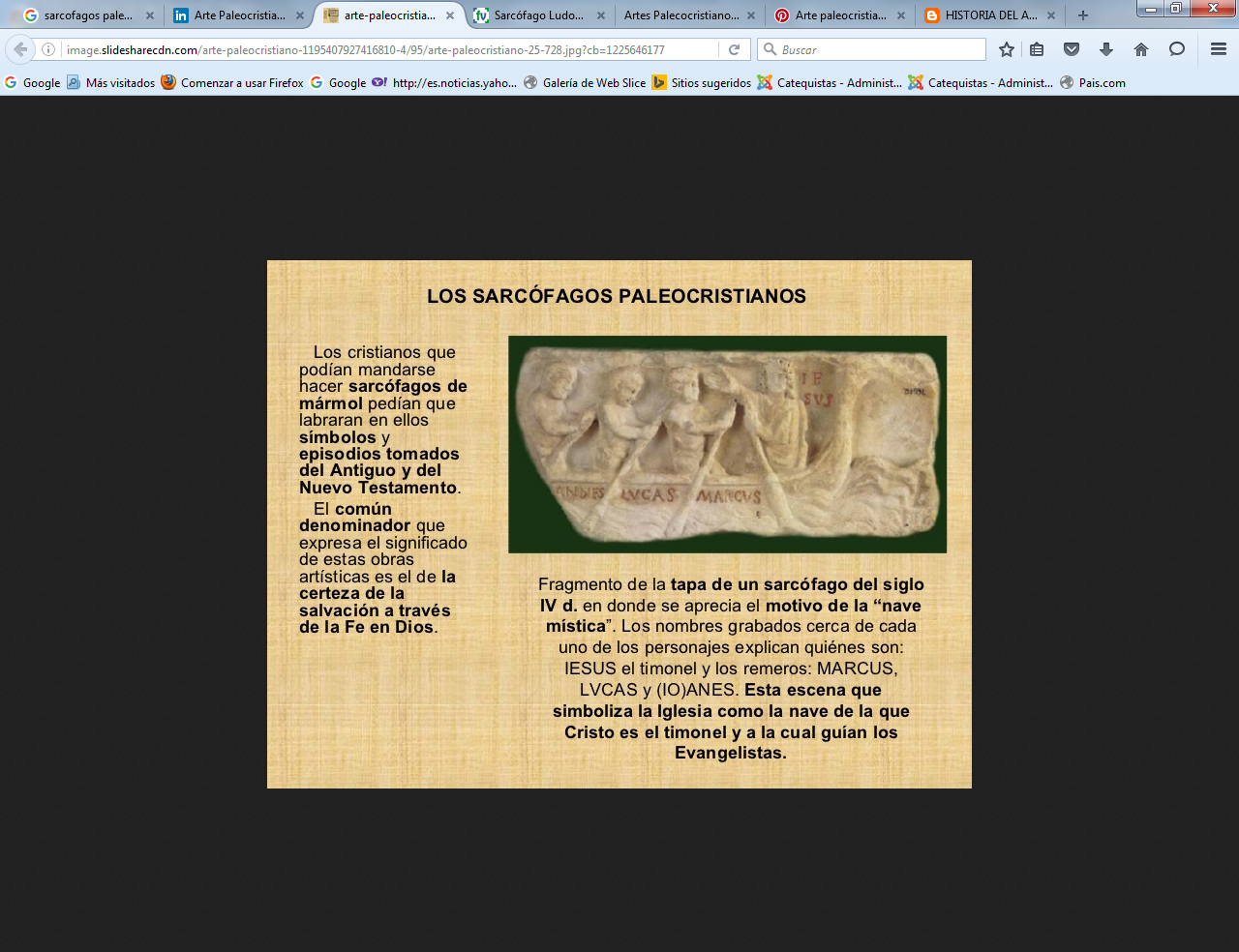 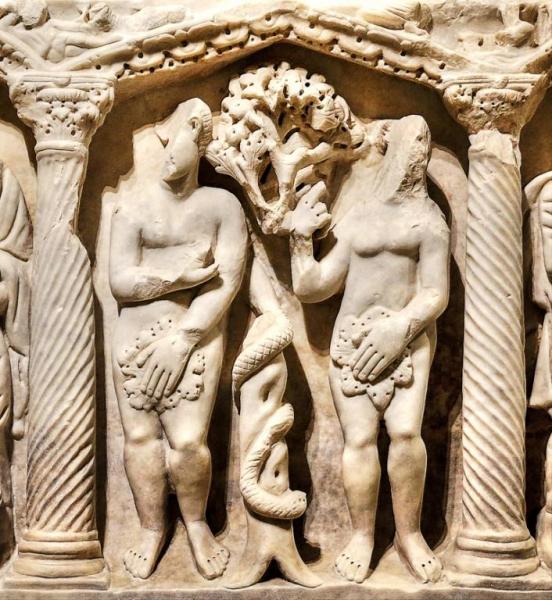 Grabación en piedra de Adán y Eva. Sarcofago. Museo de CórdobaBueno es recordar que los primero cristianos, los de las catacumbas, eran gentes humildes por lo general. Muchos no eran ciudadanos romanos, sino procedentes de la esclavitud o de la inmigración que tanto abundó en los tres primeros siglos.En cierto sentido el cristianismo les hacia libres, pues declaraba la igualdad de todos las razas y resaltaba la dignidad de todos, de las clases, de los oficios, de las riquezas. La igualdad es signo de dignidad. Increíble que en los primeros siglos las mujeres merecieran tanta consideración: ellas ofrecieron tributos de martirio, de apostolado, de servicio a la comunidad, de honor, de oración.Dios, concebido de  en nueva forma, se hizo presente entre los cristianos. Resultó un potente imán para los paganos que quisieron hacerse miembros de una comunidad que vivía de la solidaridad y del respeto.